TOREK, 21. 4. 2020SLOVENŠČINASKRB ZA ZDRAVJEIzberi besedilo na strani 54 ali 55 ali 56 in ga preberi  ter reši nalogo, ki spada k besedilu. Rešuj v zvezek.Preden izbereš besedilo bodi pozoren na piktograme, ki so ob naslovu besedil. Piktogrami ti bodo pomagali izbrati naloge po težavnosti. Izberi tisto, ki ti najbolj ustreza.Pri prvem besedilu so težje naloge (utež), pri drugem srednje zahtevne (zvezdica) in pri zadnjem so manj zahtevne naloge (pero). MATEMATIKA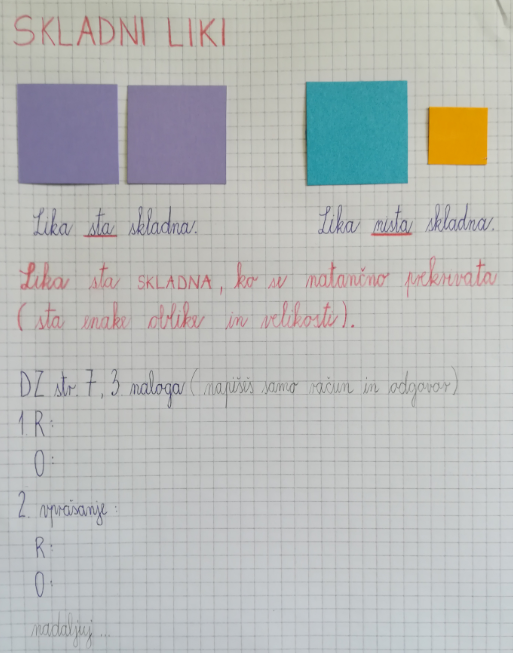 SKLADNI LIKIPrepogni list papirja in izreži poljuben lik. Dobil si dve obliki, ki se prekrivata. To pomeni, da sta skladni.Primerjaj velikosti obeh dlani. Ugotoviš lahko, da se prekrivata – sta skladni.Primerjajo velikost dlani s katerim od družinskih članov. Dlani imate različno velike, se ne prekrivajo – niso skladne.ZAPIS V ZVEZEK je na sliki.
Reši še naloge v DZ na straneh 8 in 9.      SPOZNAVANJE OKOLJA      Preberi stran 81 v DZ .      Poglejte na stran lilibi.si, kjer boste našli še več razlage:          https://www.lilibi.si/mestni-trg/spoznavanje-okolja/jaz-in-narava/ziva-bitja-in- okolja/clovek/o-organih          https://www.lilibi.si/mestni-trg/spoznavanje-okolja/jaz-in-narava/ziva-bitja-in-okolja/clovek/notranji-organi-1          https://www.lilibi.si/mestni-trg/spoznavanje-okolja/jaz-in-narava/ziva-bitja-in-okolja/clovek/notranji-organi-2         ZAPIS V ZVEZEK (lahko tudi zalepite v zvezek in samo preberete)        ČLOVEŠKO TELO   NOTRANJI ORGANI :MOŽGANI pošiljajo različna sporočila po vsem telesuSRCE poganja kri po žilahKRI teče po žilah, prenaša kisik in hranilne snovi.PLJUČA omogočajo dihanje, ko vdihnemo se razširijo, pri izdihu se skrčijoMIŠICE nam omogočajo gibanje, pa tudi prehranjevanje, govorjenjeOKOSTJE je močno ogrodje, nanj so pripete mišice, daje oporo telesu- omogoča da   pokončno stojimo, ščiti notranje organe            Reši nalogi na str. 82 v DZ.          Če želite lahko v zvezek zalepite dečka (glej sliko spodaj),  notranje organe  razvrstite na  pravo  mesto. Pomagate si lahko s sliko v DZ na str. 82. 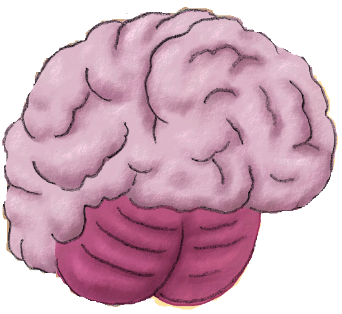 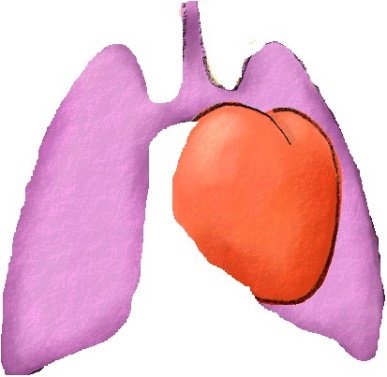 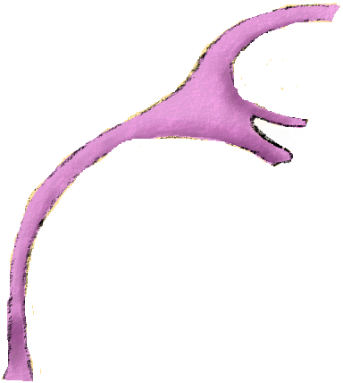 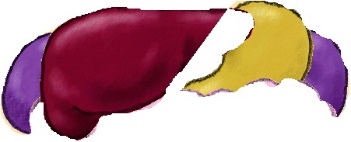 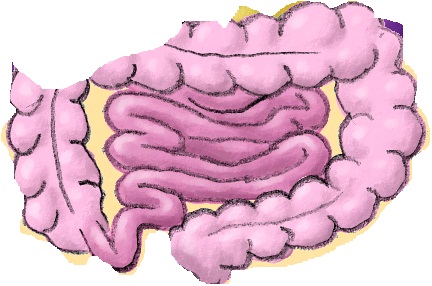 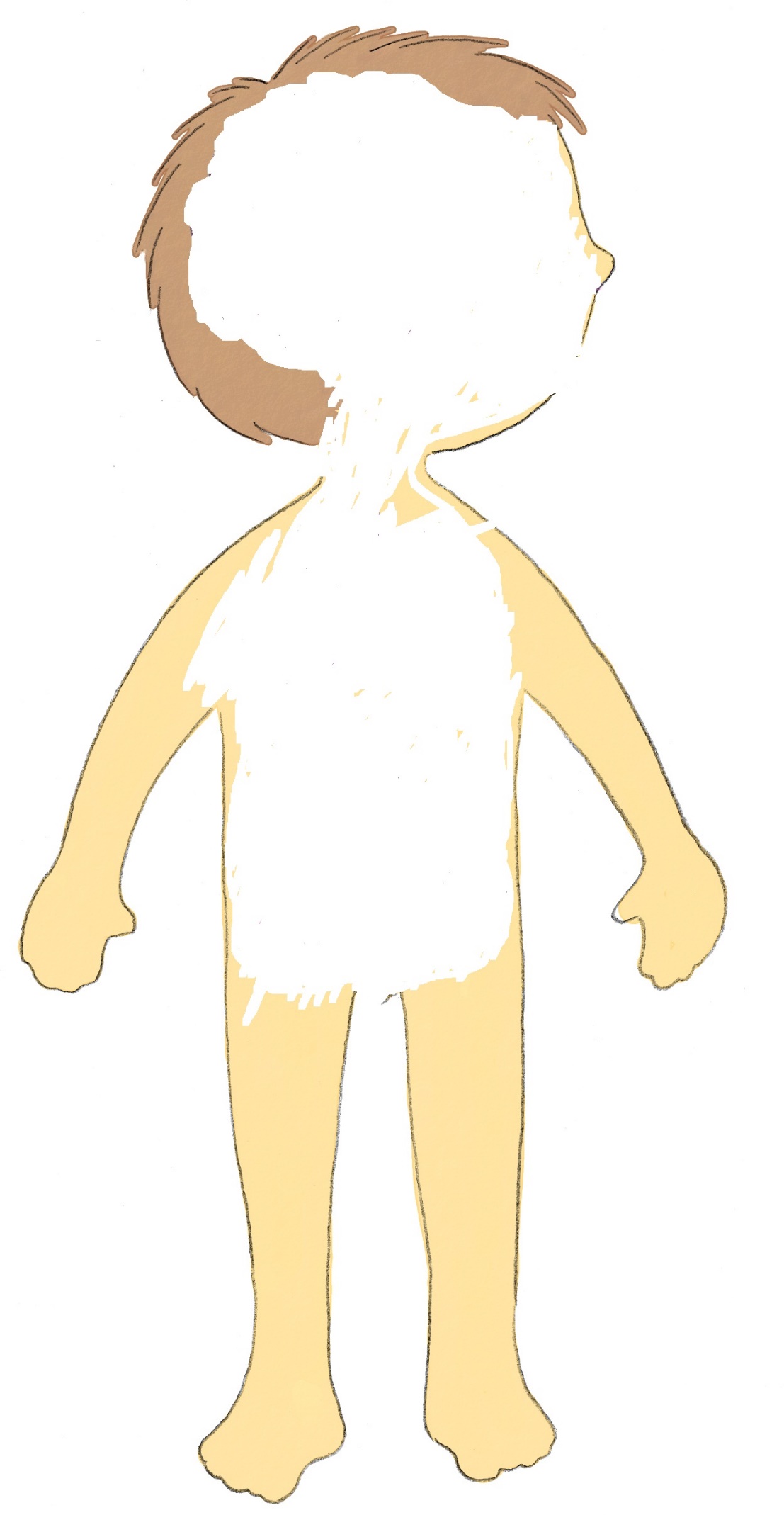 LIKOVNA UMETNOSTNadaljuješ likovno nalogo od prejšnjega tedna-marioneta.